  OPĆINSKA ORGANIZACIJA _____________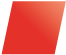 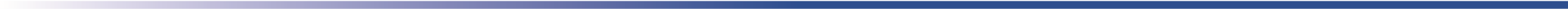 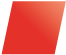 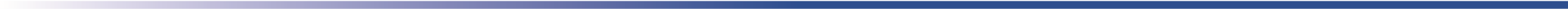 G L A S A Č K I   L I S T I Ć ZA IZBOR ČLANOVA OPĆINSKOG ODBORA HDZ-a _______________KANDIDATI:   _______________________________________________________________________________________________________________________________________________________________________________Napomena: Glasački listić se popunjava tako da se zaokruži redni broj ispred najviše ____ (__) imena kandidata za koje se glasuje.